Администрация Добринского муниципального районаотдел молодёжи, спорта и демографииУтверждаю: ______________Заместитель главы администрации Добринского муниципального районаМалыхин О.Н.Календарный план Официальных физкультурно-оздоровительных и спортивных мероприятий  Добринского муниципального района Липецкой области на 2017 годНаименование мероприятийСроки проведения Место проведенияОтветственные  за проведенияОбщее количество участников 1.Чемпионат Добринского муниципального района по стрит болу. 7 маяп. Добринкаплощадь Ленина Отдел молодёжи, спорта и демографии администрации района 572.Первенство Добринского муниципального района по стрит болу.июнь п. Добринкаплощадь ЛенинаОтдел молодёжи, спорта и демографии администрации района 423.Кубок Добринского муниципального района      по стрит болу. 7 августап. Добринкаплощадь ЛенинаОтдел молодёжи, спорта и демографии администрации района 444.Участие в чемпионате Липецкой области по стрит болу среди команд 2 группы.май - августпо назначению Отдел молодёжи, спорта и демографии администрации района 65.Участие в областных соревнованиях по стрит болу среди профессиональных образовательных учреждений. 18 февраляг. ЛипецкГосударственное областное бюджетное профессиональное образовательное учреждение «Добринское техническое училище».36.Участие в открытом чемпионате г. Липецка по баскетболу.январь-апрельг. ЛипецкОтдел молодёжи, спорта и демографии администрации района 127.Первенство Добринского муниципального района по баскетболу среди юношей и девушек.ноябрь п. ДобринкаМАУ ДО ДООЦ                 (ФК и С)МАУ ДО ДООЦ                 (ФК и С)1148.Участие в зональных областных соревнованиях по баскетболу среди юношей и девушек.ноябрь-декабрьг. ЛипецкМАУ ДО ДООЦ                 (ФК и С)20 Наименование мероприятийСроки проведения Место проведенияОтветственные  за проведенияОбщее количество участников 1.Чемпионат Добринского муниципального района                  по волейболу среди мужских команд. февраль, ноябрьп. ДобринкаМАУ ДО ДООЦ          (ФК и С)Отдел молодёжи, спорта и демографии администрации района, главы администраций сельских поселений 1302.Кубок Добринского муниципального района                    по волейболу среди мужских команд. февраль-март п. ДобринкаМАУ ДО ДООЦ                 (ФК и С)Отдел молодёжи, спорта и демографии администрации района, главы сельских поселений 1603.Участие в чемпионате области по волейболу среди команд высшей лигиоктябрьпо календарюОтдел молодёжи, спорта и демографии администрации района124.Участие в чемпионате области по волейболу среди команд любительской лиги.ноябрьпо календарюОтдел молодёжи, спорта и демографии администрации района125.Участие в областных соревнованиях по волейболу среди профессиональных образовательных учреждений. ноябрь г. ЛипецкГосударственное областное бюджетное профессиональное образовательное учреждение «Добринское техническое училище»106.Рождественский турнир по волейболу среди юношей и девушек.4-5 январяп. ДобринкаМАУ ДО ДООЦ                 (ФК и С)                 МАУ ДО ДООЦ                 (ФК и С) п. Добринка1107.Участие в областных зональных соревнованиях по волейболу среди юношей и девушек.февральг. ЛипецкМАУ ДО ДООЦ                 (ФК и С) п. Добринка 24 8. Первенство Добринского муниципального района по волейболу среди девушек.февраль п. ДобринкаМАУ ДО ДООЦ                 (ФК и С)МАУ ДО ДООЦ (ФК и С) п. Добринка1209.Участие в Кубке Липецкой области по волейболу среди мужских команд. ноябрьпо назначениюОтдел молодёжи, спорта и демографии администрации района1210. Участие в чемпионате Липецкой области по пляжному волейболу среди мужских команд.июнь-август г. ЛипецкОтдел молодёжи, спорта и демографии администрации района6Наименование мероприятийСроки проведения Место проведенияОтветственные  за проведенияОбщее количество участников 1.Участие в первенстве Липецкой области по плаванию среди учащихся. март г. ЛипецкАдминистрация ДООЦ «Жемчужина»162.Участие в Чемпионате            и первенстве Липецкой области по плаванию.3-5 февраляг. ЛипецкОБУ ДО «ОК ДЮСШ» «Спартак»Отдел молодёжи, спорта и демографии администрации района63.Чемпионат Добринского района по плаванию. мартПлавательный бассейн «Жемчужина» п. ДобринкаОтдел молодёжи, спорта и демографии администрации района1204.Участие в открытом первенстве Грязинского муниципального района    по плаванию.по согласованиюг. ГрязиАдминистрация ДООЦ «Жемчужина»10 5.Участие в открытом областном турнире на призы Заслуженного мастера спорта России В.Дятчина. декабрьг. ЛипецкОтдел молодёжи,    спорта и демографии администрации района 106.Открытый чемпионат Добринского района по плаванию на кубок главы района.майПлавательный бассейн «Жемчужина»         п. ДобринкаАдминистрация ДООЦ «Жемчужина»110-140 7.Участие в областных соревнованиях по плаванию среди профессиональных образовательных учреждений. 3 мартаг. ЛипецкГосударственное областное бюджетное профессиональное образовательное учреждение «Добринское техническое училище»108.Первенство Добринского муниципального района по плаванию среди юношей и девушек.февраль-мартПлавательный бассейн «Жемчужина»              п. ДобринкаАдминистрация ДООЦ «Жемчужина»1209.Участие в чемпионате центрального федерального округа по плаванию.  февральг. ОбнинскОтдел молодёжи,    спорта и демографии администрации района110. Участие в чемпионате Воронежской области по плаванию. Апрель, июньг. ВоронежОтдел молодёжи,   спорта и демографии администрации района111.Участие в чемпионате России по плаванию. 2-4 кварталПо назначениюОтдел молодёжи,     спорта и демографии администрации района112.Участие в Кубке чемпионов по плаванию. 2-4 квартал г. ЛипецкОтдел молодёжи,   спорта и демографии администрации района213. Участие в чемпионате                г. Воронежа по плаванию. 2-4 кварталг. ВоронежОтдел молодёжи,    спорта и демографии администрации района214.Участие в открытом первенстве Грязинского района по плаванию «Кубок Победы».майг. ГрязиМАУ ДО «ДЮСШ                     «Жемчужина» п. Добринка20 15.Участие в чемпионате области по плаванию среди юношей и девушек.февральПлавательный бассейн «Жемчужина»               п. ДобринкаМАУ ДО «ДЮСШ                     «Жемчужина» п. Добринка120 16. Участие в областных соревнованиях по плаванию «Веселый дельфин».мартПлавательный бассейн «Жемчужина»             п. ДобринкаМАУ ДО «ДЮСШ                     «Жемчужина» п. Добринка617.Первенство Добринского района по плаванию среди школьников в рамках Президентских состязаний.апрельПлавательный бассейн «Жемчужина»                п. ДобринкаМАУ ДО «ДЮСШ                     «Жемчужина» п. Добринка10018.Участие в первенстве области по плаванию среди школьников в зачет круглогодичной спартакиады школьников.мартп. ДобринкаМАУ ДО ДООЦ                 (ФК и С)МАУ ДО ДООЦ         (ФК и С) п. Добринка1219.Лично-командное первенство Добринского района по плаванию среди школьников. апрельПлавательный бассейн «Жемчужина»                    п. ДобринкаМАУ ДО «ДЮСШ                     «Жемчужина» п. Добринка10020.Участие в открытом первенстве Грязинского района по плаванию. майПлавательный бассейн «Жемчужина»               п. ДобринкаМАУ ДО «ДЮСШ                     «Жемчужина» п. Добринка1521.Участие в открытом первенстве Задонского района по плаванию среди учащихся. апрель- май.Плавательный бассейн «Жемчужина»             п. ДобринкаМАУ ДО «ДЮСШ                     «Жемчужина» п. Добринка1522.Новогодний турнир по плаванию.ДекабрьПлавательный бассейн «Жемчужина»            п. ДобринкаМАУ ДО «ДЮСШ                     «Жемчужина» п. Добринка90Наименование мероприятийСроки проведения Место проведенияОтветственные  за проведенияОбщее количество участников 1.Чемпионат и первенство Добринского района по лыжным гонкам.  февральп. ДобринкаОтдел молодёжи,       спорта и демографии администрации района,                                 МАУ ДОД ДООЦ                (ФК и С)1202.Участие в Чемпионате                и первенстве Липецкой области по лыжным гонкам среди городов и районов.  февральг. ЗадонскФСКОтдел молодёжи, спорта и демографии администрации района 83. Участие в областных соревнованиях по лыжам гонкам «Лыжня России – 2016».12 февраля г. Липецк Отдел молодёжи,        спорта и демографии администрации района 254.Участие в Первенстве Липецкой области по лыжным гонкам среди юношей и девушек. февральпо назначениюМАУ ДОД ДООЦ              (ФК и С) п. Добринка16Наименование  мероприятийСроки проведения Место проведенияОтветственные  за проведенияОбщее количество участников 1.Чемпионат и первенство Добринского района по лёгкой атлетике. Апрель-май   п. ДобринкаМАУ ДОД ДООЦ                 (ФК и С) п. Добринка1002.Участие в Первенстве Липецкой области по лёгкой атлетике среди юношей и девушек.апрель - майг. ЛипецкМАУ ДОД ДООЦ                 (ФК и С)163.Районная легкоатлетическая эстафета, на призы газеты «Добринские вести».8 маяп. ДобринкаОтдел молодёжи,        спорта и демографии администрации района, МАУ ДОД ДООЦ                 (ФК и С)1204.Участие в областном легкоатлетическом кроссе среди профессиональных образовательных учреждений.  октябрьг. Липецк, лыжная база ОАО НЛМК Государственное областное бюджетное профессиональное образовательное учреждение «Добринское техническое училище».105.Участие в Чемпионате Липецкой области по лёгкой атлетике среди городов и районов.май-июньг. ЛипецкОтдел молодёжи,        спорта и демографии администрации района106.Чемпионат Добринского района полегкоатлетическому кроссу. апрельп. ДобринкаОтдел молодёжи,        спорта и демографии администрации района1307.Участие в Чемпионате и первенстве Липецкой области по легкоатлетическому кроссу среди городов и районов.апрельпо назначениюОтдел молодёжи,        спорта и демографии администрации района108.Районный легкоатлетический кросс «Кросс Нации».сентябрь  п. ДобринкаОтдел молодёжи,        спорта и демографии администрации района10Наименование мероприятийСроки  проведения Место проведенияОтветственные  за проведенияОбщее количество участников 1.Чемпионат Добринского муниципального района по настольному теннису среди мужчин и женщин.Март октябрь п. Добринка Отдел молодёжи,       спорта и демографии администрации района402.Первенство Добринского муниципального района по настольному теннису среди учащихся образовательных учреждений.ноябрьп. ДобринкаМАУ ДО ДООЦ         (ФК и С) п. Добринка503.Участие в Чемпионате Липецкой области по настольному теннису среди городов и районов.ноябрь-декабрь г. ЛипецкОтдел молодёжи,        спорта и демографии администрации района44. Первенство Добринского муниципального района по настольному теннису среди молодёжи.октябрьп. Добринка Отдел молодёжи,        спорта и демографии администрации района405. Открытый чемпионат Добринского муниципального района по настольному теннису среди мужчин и женщин.мартп. Добринка Отдел молодёжи,        спорта и демографии администрации района356.Чемпионат Добринского района по настольному теннису среди мужчин и женщин.октябрьп. Добринка Отдел молодёжи,        спорта и демографии администрации района457.Участие в областных соревнованиях по настольному теннису   среди профессиональных образовательных учреждений. ноябрь г. Липецк Государственное областное бюджетное профессиональное образовательное учреждение «Добринское техническое училище».38.Кубок Добринского района                  по настольному теннису среди мужчин и женщин. февраль-ноябрь п. Добринка Отдел молодёжи,        спорта и демографии администрации района28Наименование  мероприятийСроки проведения Место проведенияОтветственные  за проведенияОбщее количество участников 1.Чемпионат Добринского муниципального района по мини-футболу Февраль-ноябрьМАУ ДОД ДООЦ                 (ФК и С) п. ДобринкаОтдел молодёжи,        спорта и демографии администрации района1202.Кубок Добринского района по мини-футболу. февраль-март п. Добринка Отдел молодёжи,       спорта и демографии администрации района903.Открытый турнир Добринского района по мини-футболу среди юношей, памяти М.В.Беляева.  мартп. Добринка МАУ ДОД ДООЦ  (ФК и С)                         п. Добринка904.Открытый турнир по мини-футболу, памяти А.Разарёнова. 5 январяМАУ «Богородицкий ФОК»Администрация сельского поселения Богородицкий сельсовет605. Участие в Чемпионате Липецкой области по мини-футболу среди городов и районов.19 -21 февраля  г. Усмань Отдел молодёжи,       спорта и демографии администрации района126.Открытый чемпионат Добринского района по мини-футболу.ноябрь-декабрьМАУ ДОД ДООЦ                 (ФК и С)                      п. Добринка Отдел молодёжи,        спорта и демографии администрации района1207.Районный этап Всероссийского проекта "Мини-футбол - в школу" среди общеобразовательных учреждений. декабрьМАУ ДОД ДООЦ                 (ФК и С)                     п. ДобринкаМАУ ДО ДООЦ         (ФК и С)                         п. Добринка1008.Участие в областном этапе   Всероссийского проекта "Мини-футбол - в школу" среди общеобразовательных учреждений. январь-февраль г. Грязи,                г. Усмань,                с. ТербуныМАУ ДО ДООЦ         (ФК и С) п. Добринка309.Участие в областных соревнованиях по мини-футболу среди профессиональных образовательных учреждений. 10-12 декабряг. Липецк Государственное областное бюджетное профессиональное образовательное учреждение «Добринское техническое училище».1010.Участие в областных соревнованиях по мини-футболу среди ветеранов.февральг. ЛипецкОтдел молодёжи,       спорта и демографии администрации района15Наименование мероприятийСроки  проведения Место проведенияОтветственные  за проведенияОбщее количество участников 1.Участие в Чемпионате Липецкой области по спортивному туризму.  сентябрьГрязинский районОтдел молодёжи,       спорта и демографии администрации района122.Чемпионат и первенство Добринского района по спортивному туризму. сентябрьп. ДобринкаМАУ ДО ДООЦ                  (ФК и С) п. Добринка503.Участие в областных соревнованиях по туризму в закрытых помещениях среди учащихся.январьпо назначениюМАУ ДО ДООЦ                  (ФК и С) п. Добринка124.Первенство Добринского района по спортивному туризму в закрытых помещениях декабрьп. ДобринкаМАУ ДО ДООЦ                  (ФК и С) п. Добринка505.Участие в областных соревнованиях по туризму.майпо назначениюМАУ ДО ДООЦ                  (ФК и С) п. Добринка14Наименование мероприятийСроки проведения Место проведенияОтветственные  за проведенияОбщее количество участников 1.Участие в Чемпионате Липецкой области по шахматам среди сельских шахматистов.мартпо назначению Отдел молодёжи, спорта и демографии администрации района32.Чемпионат Добринского муниципального района по шахматам.     февральп. ДобринкаОтдел молодёжи,      спорта и демографии администрации района  143. Участие в Чемпионате области по быстрым шахматам. январьг. ЛипецкОтдел молодёжи, спорта и демографии администрации района54. Открытое личное Первенство Добринского муниципального района по шахматам, посвященное Дню защитника Отечества.23 февраляп. Добринка Отдел молодёжи, спорта и демографии администрации района205.Участие в Чемпионате Липецкой области по шахматам.сентябрь-октябрьг. ЛипецкОтдел молодёжи,        спорта и демографии администрации района36.Участие в личном первенстве Липецкой области по шахматам. 1-4 кварталг. ЛипецкОтдел молодёжи,       спорта и демографии администрации района37. Участие в областных соревнованиях по шахматам.2-4 кварталг. ЛипецкОтдел молодёжи,       спорта и демографии администрации района38.Участие в открытом первенстве Лебедянского района по быстрым шахматам.февраль.По назначениюОтдел молодёжи,        спорта и демографии администрации района39.Участие в областном первенство среди сельских шахматистов.2-я половина марта По назначениюОтдел молодёжи,        спорта и демографии администрации района210.Участие в лично-командном первенстве области среди сельских шахматистов по классическим шахматам.март-апрельПо назначениюОтдел молодёжи,        спорта и демографии администрации района211.Участие в открытом первенстве среди ветеранов по быстрым шахматам.март-апрельПо назначениюОтдел молодёжи,        спорта и демографии администрации района312.Участие в открытом чемпионате Липецкого района по классическим шахматам.20-25 июняс.Тюшевка, Липецкого районаОтдел молодёжи,        спорта и демографии администрации района213.Открытое первенство            п. Добринка по быстрым шахматам.12 июняп. Добринка, ДКОтдел молодёжи,        спорта и демографии администрации района1214.Первенство Добринского района по быстрым шахматам.13-14               августап. Добринка, ДКОтдел молодёжи,        спорта и демографии администрации района1215.Участие в полуфинале Липецкой области по классическим шахматам.сентябрь-октябрьпо назначениюОтдел молодёжи,        спорта и демографии администрации района216. Участие в открытом турнире г. Липецка по быстрым шахматам.декабрьг. Липецк, ДЮСШ-4Отдел молодёжи,        спорта и демографии администрации района317.Первенство Добринского района по шахматам среди школьников.ноябрь-декабрьМАУ ДО ДООЦ                  (ФК и С)                     п. ДобринкаМАУ ДО ДООЦ                  (ФК и С) п. Добринка2518.Участие в областных соревнованиях по шахматам среди школьников.ноябрь-декабрьг. ЛипецкМАУ ДО ДООЦ                  (ФК и С) п. Добринка319.Первенство Добринского района по шашкам среди школьников.апрельМАУ ДО ДООЦ                  (ФК и С) п. ДобринкаМАУ ДО ДООЦ                  (ФК и С) п. Добринка3020.Участие в областных соревнованиях по шашкам среди школьников.апрельг. ЛипецкМАУ ДО ДООЦ                  (ФК и С) п. Добринка3Наименование мероприятийСроки проведения Место проведенияОтветственные  за проведенияОбщее количество участников 1.Чемпионат Добринского района по баскетболу.мартМАУ ДО ДООЦ                  (ФК и С)                     п. ДобринкаОтдел молодёжи,        спорта и демографии администрации района 502.Первенство района по баскетболу среди юношей                 и девушек.ноябрьМАУ ДО ДООЦ                 (ФК и С) п. ДобринкаМАУ ДО ДООЦ                 (ФК и С) п. Добринка1103.Участие в зональных областных соревнованиях по баскетболу среди юношей и девушек. ноябрь-декабрьг. ЛипецкМАУ ДО ДООЦ                 (ФК и С) п. Добринка204.Кубок Добринского муниципального района                по баскетболу среди мужских команд. ноябрьп. ДобринкаМАУ ДО ДООЦ                 (ФК и С) п. Добринка505.Участие в открытом первенстве г. Липецка                    по баскетболу.1-4 кварталг. ЛипецкОтдел молодёжи,      спорта и демографии администрации района12Наименование  мероприятийСроки проведения Место проведенияОтветственные  за проведенияОбщее количество участников 1.Первенство Добринского района по футболу среди юношей. сентябрь-октябрьп. ДобринкаМАУ ДО ДООЦ              (ФК и С)1202.Районный турнир по мини-футболу среди школьников «Кожаный мяч».майп. ДобринкаМАУ ДО  ДООЦ         (ФК и С)                          п. Добринка1003.Участие в областном турнире по футболу среди школьников «Кожаный мяч».май-июньг. ЛипецкМАУ ДО  ДООЦ                           (ФК и С)                         п. Добринка204.Участие в Первенстве Липецкой области по футболу среди команд                 3 дивизиона.май - октябрьпо календарюОтдел молодёжи,        спорта и демографии администрации района255.Участие в Чемпионате Липецкой области по футболу среди команд                 1 дивизиона.май - октябрьпо календарюАдминистрация сельского поселения Каверинский сельсовет256.Участие в Первенстве Липецкой области по футболу среди команд                 ветеранов.по согласованиюпо календарюОтдел молодёжи,        спорта и демографии администрации района257.Чемпионат Добринского района по футболу среди юношей. сентябрь-октябрьп. ДобринкаМАУ ДО ДООЦ              (ФК и С) п.Добринка90Наименование  мероприятийСроки  проведения Место проведенияОтветственные  за проведенияОбщее количество участников 1.Участие в отборочном турнире к Первенству России по тхэквондо (юниоры).январьпо назначениюМАУ ДО ДООЦ              (ФК и С) п. Добринка 2.Участие в Первенстве России юниоры по тхэквондо.  февраль по назначениюМАУ ДО ДООЦ              (ФК и С) п.Добринка3.Участие в чемпионате России по тхэквондо.февраль по назначениюМАУ ДО ДООЦ              (ФК и С) п. Добринка4.Участие в отборочном турнире по тхэквондо кадеты. мартпо назначениюМАУ ДО ДООЦ              (ФК и С) п. Добринка5.Участие в Первенстве России по тхэквондо. апрельпо назначениюМАУ ДО ДООЦ              (ФК и С) п. Добринка6.Участие в международном турнире по тхэквондо «Россия Опен».сентябрьпо назначениюМАУ ДО ДООЦ              (ФК и С) п. Добринка7.Первенство Добринского района по тхэквондо. октябрьМАУ ДО ДООЦ              (ФК и С) п. ДобринкаМАУ ДО ДООЦ              (ФК и С) п. Добринка70Физкультурно-спортивные мероприятия среди                                                                         лиц с ограниченными возможностями Наименование  мероприятийСроки  проведения Место проведенияОтветственные  за проведенияОбщее количество участников 1.Участие в областных соревнованиях по велоспорту среди детей.апрельг. ЛипецкМАУ ДО ДООЦ              (ФК и С) п. Добринка32.Участие в областных соревнованиях по ориентированию среди детей.апрельг. ЛипецкМАУ ДО ДООЦ              (ФК и С) п. Добринка33.Участие в областных соревнованиях по лыжным гонкам среди детей.февральг. ЛипецкМАУ ДО ДООЦ              (ФК и С) п. Добринка34.Участие в областных соревнованиях по мини-футболу среди детей.мартг. ЛипецкМАУ ДО ДООЦ              (ФК и С) п. Добринка65.Участие в областных соревнованиях по шашкам среди детей.майг. ЛипецкМАУ ДО ДООЦ              (ФК и С) п. Добринка36.Участие в областных соревнованиях по пионерболу среди детей.январьг. ЛипецкМАУ ДО ДООЦ              (ФК и С) п. Добринка67.Участие в областных соревнованиях по петанкту среди детей.майг. ЛипецкМАУ ДО ДООЦ              (ФК и С) п. Добринка28.Участие в областных соревнованиях по гребле на тренажерах среди детей.октябрьг. ЛипецкМАУ ДО ДООЦ              (ФК и С) п. Добринка39.Участие в областных соревнованиях по боулингу среди детей.октябрьг. ЛипецкМАУ ДО ДООЦ              (ФК и С) п. Добринка310.Участие в областных соревнованиях по туризму среди детей.сентябрь-октябрьг. ЛипецкМАУ ДО ДООЦ              (ФК и С) п. Добринка511.Участие в областных соревнованиях по легкой атлетике среди детей.сентябрьг. ЛипецкМАУ ДО ДООЦ              (ФК и С) п. Добринка412.Участие в областных соревнованиях по дартсу среди детей.мартг. ЛипецкМАУ ДО ДООЦ              (ФК и С) п. Добринка313.Участие в областных соревнованиях по настольному теннису среди детей.октябрьг. ЛипецкМАУ ДО ДООЦ              (ФК и С) п. Добринка314.Участие в областных соревнованиях по плаванию среди детей.сентябрь-октябрьг. ЛипецкМАУ ДО ДООЦ              (ФК и С) п. Добринка415.Участие в областных соревнованиях по лыжным гонкам среди слепых.февраляг. ЗадонскФСКОтдел молодёжи, спорта и демографии администрации района416.Чемпионат Добринского района                    по стрельбе из пневматической винтовки среди инвалидов.апрельп. ДобринкаОтдел молодёжи, спорта и демографии администрации района2017.Участие в областных соревнованиях по лыжным гонкам среди инвалидов.февральг. ЛипецкОтдел молодёжи, спорта и демографии администрации района418.Участие в областных соревнованиях по плаванию среди слепых.октябрьг. ЛипецкОтдел молодёжи, спорта и демографии администрации района619.Участие в областных соревнованиях по лёгкой атлетике.май-июньг. ЛипецкОтдел молодёжи, спорта и демографии администрации района 620.Открытый чемпионат Добринского района по плаванию среди слепых.октябрь-ноябрьПлавательный бассейн «Жемчужина»            п. ДобринкаОтдел молодёжи, спорта и демографии администрации района4521.Участие в открытом чемпионате г. Грязи по лыжным гонкам.19 февраляг. ГрязиОтдел молодёжи, спорта и демографии администрации района522.Участие в спартакиаде трудящихся Липецкой области. майг. ЗадонскОтдел молодёжи, спорта и демографии администрации района2Комплексные физкультурно-оздоровительные                                                             и спортивные мероприятияНаименование мероприятийСроки проведения Место проведенияОтветственные  за проведенияОбщее количество участников 1.Районная спартакиада допризывной учащейся молодёжи.февраль, апрель-майп. ДобринкаМАУ ДО ДООЦ                (ФК и С) п. Добринка, НОУ ДО Добринский  учебно-спортивный центр  ДОСААФ  1102.Районная историко-патриотическая спортивная игры «Вперёд, мальчишки!».мартп. ДобринкаМАУ ДО ДООЦ                (ФК и С) п. Добринка, НОУ ДО Добринский  учебно-спортивный центр ДОСААФ  903.Участие в зональных областных соревнованиях историко-патриотической спортивной игры «Вперёд, мальчишки!». мартпо назначениюОтдел образования администрации Добринского района, НОУ ДО Добринский учебно-спортивный центр ДОСААФ  104.Районный фестиваль «Президентские состязания».апрель-майп. ДобринкаМАУ ДО ДООЦ                (ФК и С) п. Добринка1205.Участие в областном фестивале «Президентские состязания».апрель-майп. ДобринкаМАУ ДО ДООЦ                (ФК и С) п. Добринка1206.Участие в областном многоборье ГТО. апрель г. ЛипецкГосударственное областное бюджетное профессиональное образовательное учреждение «Добринское техническое училище»127.Участие в областной спортивной игре «Победа». июньг. ЛипецкОтдел образования администрации района, НОУ ДО Добринский учебно-спортивный центр ДОСААФ  128.Спартакиада трудящихся Добринского района.май  п. ДобринкаОтдел молодёжи, спорта и демографии, главы сельских поселений2509.Участие в Спартакиаде трудящихся Липецкой области. май-июньпо назначениюОтдел молодёжи, спорта и демографии администрации района2210.Районный спортивный праздник «День физкультурника».август сельские поселенияОтдел молодёжи, спорта и демографии, главы сельских поселений4 98011.Первенство Добринского муниципального района по зимней рыбалке.февральп. Добринка Отдел молодёжи, спорта и демографии, главы сельских поселений14012.Районный фестиваль «Папа, мама, я-спортивная семья!»март, октябрьп. Добринка Отдел молодёжи, спорта и демографии, МАУ ДО ДООЦ                (ФК и С) п. Добринка4513.Соревнования по разборке и сборке автомата.февральп. ДобринкаНОУ ДО Добринский  учебно-спортивный центр  ДОСААФ  4514. Межпоселенческие соревнования по легкоатлетическому кроссу. апрель, сентябрьсельские поселенияМАУ ДО ДООЦ                (ФК и С) п. Добринка80015. Межпоселенческие соревнования по легкой атлетике. май, сентябрьсельские поселенияМАУ ДО ДООЦ                (ФК и С) п. Добринка60015. Межпоселенческие соревнования по плаванию. март, сентябрьПлавательный бассейн «Жемчужина»МАУ ДО ДООЦ                (ФК и С) п. Добринка35016.Учебно-тренировочные сборы по футболу.апрель-октябрьп. ДобринкаОтдел молодёжи, спорта и демографии администрации района 16Наименование   мероприятийСроки проведения Место проведенияОтветственные  за проведенияОбщее количество участников 1.Чемпионат Добринского муниципального района по стрельбе из пневматической винтовки. февраль, майРайонный тирп. Добринка НОУ ДО Добринский  учебно-спортивный центр  ДОСААФ  502.Кубок района по стрельбе из пневматической винтовки.октябрьРайонный тирп. ДобринкаНОУ ДО Добринский  учебно-спортивный центр  ДОСААФ  503. Первенство Добринского муниципального района по стрельбе.ноябрь Районный тирп. ДобринкаНОУ ДО Добринский  учебно-спортивный центр  ДОСААФ  30Организация и проведение физкультурных и спортивных мероприятий                        по реализации комплекса ГТОНаименование   мероприятийСроки проведения Место проведенияОтветственные  за проведенияОбщее количество участников 1. Соревнования по пулевой стрельбе в рамках ГТО.февральп. Добринкацентр тестирования 452.Весенний фестиваль ГТО среди учащихся.апрель,майп. Добринкацентр тестирования 4503.Соревнования по плаванию среди учащихся.  март, апрельп. Добринкацентр тестирования 1204.Соревнования по легкоатлетическому кроссу среди учащихся.апрель, сентябрьп. Добринкацентр тестирования 1205.Соревнования по легкой атлетике среди учащихся.март, майп. Добринкацентр тестирования 1106.Проведение физкультурных и спортивных мероприятий                        комплекса ГТО среди работников здравоохранения, социальной защиты населения, культуры, потребкоооперации.февральапрель, сентябрьп. Добринка Отдел молодёжи, спорта и демографии, центр тестирования 3807.Декада ГТО.январьп. Добринка Отдел молодёжи, спорта и демографии, центр тестирования 3508.Прием и сдача комплекса ГТО среди учащихся 13-15 лет,16-17 лет. В течении года п. Добринка Отдел молодёжи, спорта и демографии, центр тестирования 3809.Зимний фестиваль ГТО.Февраль п. Добринка Центр тестирования78010.Участие в областном фестивале ГТО.Февраль г. Липецк Отдел молодёжи, спорта и демографии, центр тестирования 14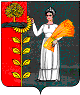 